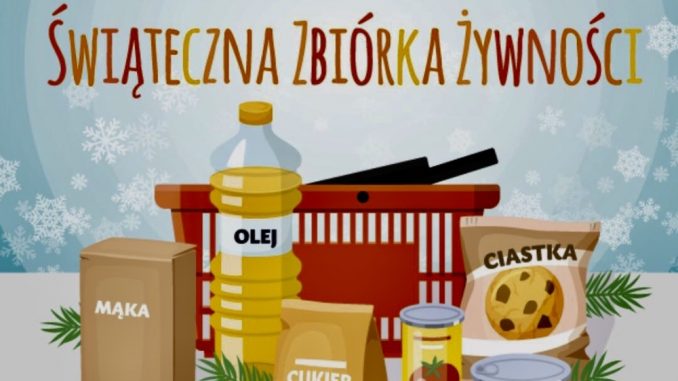 „Większa jest radość w dawaniu niż braniu”Wolontariusze przy SP nr 2 zapraszają do włączenia się w akcję pomocową dla Polaków w małych miejscowościach na Litwie. Do 1 grudnia2019 roku prowadzimy zbiórkę : żywności (mąka, kasza, makaron, cukier, słodycze, konserwy itp.)materiałów piśmienniczych, przyborów szkolnych, sprzętu sportowego,środków czystości (mydło, pasta do zębów, proszki do prania, żele do mycia itp.)Zebrane artykuły prosimy przekazać do biblioteki szkolnej do p. Kingi Wołowicz.  Koordynatorzy NSZZ „Solidarność” Pracowników Oświaty i Wychowania w Białymstoku zawiozą je do polskich placówek Domu Dziecka w Solecznikach oraz szkoły w Taboryszkach przed świętami Bożego Narodzenia w dniach 6-7 grudnia 2019 r.